Eylül 2023KURUL VE KOMİSYONLARA SEÇİLEN ÖĞRETMENLERBİLAL ÖZTÜRKOKUL MÜDÜRÜ1. ÖĞRETMENLER KURULU YAZMAN ÖĞRETMENLER1. ÖĞRETMENLER KURULU YAZMAN ÖĞRETMENLERAsil: SEVGİNUR KOÇAsil: BÜŞRA KARAARSLANYedek: NURCAN DEMİRKIRAN GÖKHANYedek: YUSUF ARABACI2. ZÜMRE BAŞKANLARI KURULU2. ZÜMRE BAŞKANLARI KURULUAlmanca: HÜLYA ALANBeden Eğitimi ve Spor: MELİS BİNİCİBiyoloji: CAHİT İPEKCoğrafya: MEHMET KÜLEKCİDin Kültürü ve Ahlak Bilgisi: ALİ OSMAN AKANFelsefe: BEKTAŞ KAYIRFizik: ERDİN AYDINGörsel Sanatlar: DENİZ ŞAHİNİngilizce: SAVAŞ ATİLLAKimya: ESRA YILDIZMatematik: SEVGİ GÜLBİTTİMüzik: OZAN İSMAİL ÇAYIRTarih: ŞEYDA KESKİNTürk Dili ve Edebiyatı: SELÇUK İSLAMOkul Zümre Başkanı: OZAN İSMAİL ÇAYIROkul Zümre Başkanı: OZAN İSMAİL ÇAYIR3. DİSİPLİN KURULU3. DİSİPLİN KURULUAsil: MEHMET KÜLEKCİAsil: YUNUS ÇAMYARYedek: ABDULLAH DURMAZYedek: ALİ OSMAN AKANYedek: HÜLYA ALANOkul-Aile Birliği Başkanı: NURCAN KAYACI4. ONUR KURULU4. ONUR KURULUÖğretmen (Asil): FADİME ESRA AYDEMİRÖğretmen (Yedek): HÜLYA ALAN5. KONTENJAN BELİRLEME, KAYIT KABUL ve NAKİL KOMİSYONU5. KONTENJAN BELİRLEME, KAYIT KABUL ve NAKİL KOMİSYONURehber Öğretmen: HİLAL ÇİÇEKOkul-Aile Birliği Başkanı: NURCAN KAYACIÖğretmen: BÜŞRA KARARSLANÖğretmen :NESRİN ARPACIÖğretmen: HASAN BALIKÖğretmen: ÖZLEM KÜÇÜKBAŞ6. OKUL AİLE BİRLİĞİ DENETİM KURULU6. OKUL AİLE BİRLİĞİ DENETİM KURULUÖğretmen (Asil): CEMİLE DUYGU ÇOLAKÖğretmen (Asil): MÜJDE DUYARÖğretmen (Yedek): ÖZGE KAYAÖğretmen (Yedek): BEHİDE SARAY7. MUAYENE, TESLİM ALMA ve SAYIM KOMİSYONU7. MUAYENE, TESLİM ALMA ve SAYIM KOMİSYONUÖğretmen (Asil): YUNUS ÇAMYARÖğretmen (Asil): HAMDİYE DURANÖğretmen (Asil): SEVGİNUR KOÇÖğretmen (Yedek): FADİME ESRA AYDEMİRÖğretmen (Yedek): ESRA YILDIZÖğretmen (Yedek): ESRA YILDIZ8. İHALE – SATIN ALMA KOMİSYONU8. İHALE – SATIN ALMA KOMİSYONUÖğretmen (Asil): ALİ OSMAN AKANÖğretmen (Asil): TUĞBA DOĞRU ÖZGÜRÖğretmen (Asil): ORHAN GÜLÖğretmen (Asil): HÜLYA ALANÖğretmen (Yedek): MEHTAP GÖNCÜÖğretmen (Yedek): MELİS BİNİCİ9. TAŞINIR DEĞER TESPİT KOMİSYONU9. TAŞINIR DEĞER TESPİT KOMİSYONUÖğretmen (Asil): SEVGİ GÜLBİTTİÖğretmen (Asil):TUĞÇE AYGINÖğretmen (Yedek): SERDAL YILMAZÖğretmen (Yedek): BEKTAŞ KAYIR10. TAŞINIR MAL SAYIM KURULU10. TAŞINIR MAL SAYIM KURULUÖğretmen (Asil): UFUK DEMİRÖğretmen (Asil): SELÇUK İSLAMÖğretmen (Yedek): NEPTÜN KARAGÖZÖğretmen (Yedek): ESMA ŞİMŞEK11. REHBERLİK ve PSİKOLOJİK DANIŞMANLIK HİZ. YÜRÜTME KOMİSYONU11. REHBERLİK ve PSİKOLOJİK DANIŞMANLIK HİZ. YÜRÜTME KOMİSYONUMüdür Yardımcısı: YAKUP EROĞLURehber Öğretmen: KÜBRA ÖZTEKİN KÜÇÜKRehber Öğretmen: HİLAL ÇİÇEKRehber Öğretmen: EMRULLAH KAYMAKCI9. Sınıf Rehber Öğretmen: SİNEM AKÇA10. Sınıf Rehber Öğretmen: NURCAN DEMİRKIRAN GÖKHAN11. Sınıf Rehber Öğretmen: HAZAL İŞBİLİROĞLU12. Sınıf Rehber Öğretmen: ASUMAN KARAGÖZOĞLUDisiplin Kurulu Temsilcisi: MEHMET KÜLEKCİDisiplin Kurulu Temsilcisi: NURCAN KAYACI12. SOSYAL ETKİNLİKLER KURULU12. SOSYAL ETKİNLİKLER KURULUÖğretmen (Asil): ŞEYDA KESKİNÖğretmen (Asil): HİLAL EBRU ALTANÖğretmen (Asil): AYSEL AĞAOĞLUÖğretmen (Yedek): DENİZ DURU ÇĞDEMÖğretmen (Yedek): CİHAN ÇINKIÖğretmen (Yedek): DENİZ ALEV13. OKUL İŞ SAĞLIĞI ve GÜVENLİĞİ (İSG) EKİBİ13. OKUL İŞ SAĞLIĞI ve GÜVENLİĞİ (İSG) EKİBİMüdür Yardımcısı: ÖZKAN ÇELİKMüdür Yardımcısı: ÖZKAN ÇELİKÖğretmen (Asil): ARZU YİĞİTÖğretmen (Yedek): GENCER İNAN14. OKUL DERGİ, GAZETE ve YAZI İNCELEME KURULU14. OKUL DERGİ, GAZETE ve YAZI İNCELEME KURULUÖğretmen (Asil): DENİZ DURU ÇİĞDEMÖğretmen (Asil): KASIM KESKİNÖğretmen (Yedek): BENGÜ SAYDAMÖğretmen (Yedek): SELÇUK İSLAM 15. DEĞERLER EĞİTİMİ KOMİSYONU15. DEĞERLER EĞİTİMİ KOMİSYONURehber Öğretmen (Asil): SEVİL SAYIMRehber Öğretmen (Yedek): YUSUF ARABACI9. Sınıf Rehber Öğretmen: SİNEM AKÇA10. Sınıf Rehber Öğretmen: NURCAN DEMİRKIRAN GÖKHAN11. Sınıf Rehber Öğretmen: HAZAL İŞBİLİROĞLU12. Sınıf Rehber Öğretmen: ASUMAN KARAGÖZOĞLU16. KÜTÜPHANE KİTAP DENETİMİ ve KAYNAKLARIN TESPİTİ KOMİSYONU16. KÜTÜPHANE KİTAP DENETİMİ ve KAYNAKLARIN TESPİTİ KOMİSYONUÖğretmen (Asil): ARZU YİĞİTÖğretmen (Asil): SELÇUK İSLAMÖğretmen (Yedek): ESMA ŞİMŞEKÖğretmen (Yedek): NEPTÜN KARAGÖZ17. TANITIM, MEZUNLARI İZLEME İSTİHDAM, MESLEKİ REHBERLİK ve DANIŞMA KOMİSYONU17. TANITIM, MEZUNLARI İZLEME İSTİHDAM, MESLEKİ REHBERLİK ve DANIŞMA KOMİSYONUOkul Rehber Öğretmen: KASIM KESKİNOkul Rehber Öğretmen: EMRULLAH KAYMAKCIÖğretmen: NURAY YILMAZÖğretmen: ABDULLAH DURMAZ18. MEZUNİYET TÖRENİ ve YILLIK HAZIRLAMA KOMİSYONU18. MEZUNİYET TÖRENİ ve YILLIK HAZIRLAMA KOMİSYONUÖğretmen (Asil): TUĞBA DOĞRU ÖZGÜRÖğretmen (Asil): OZAN İSMAİL ÇAYIRÖğretmen (Yedek): YUNUS ÇAMYARÖğretmen (Yedek): MİRAY KILINÇ19. KANTİN DENETLEME KOMİSYONU19. KANTİN DENETLEME KOMİSYONUÖğretmen (Asil): İLKNUR DEMİRÖğretmen (Asil): CAHİT İPEK20. SERVİS DENETLEME KOMİSYONU(FİYAT TESPİT)20. SERVİS DENETLEME KOMİSYONU(FİYAT TESPİT)Öğretmen (Asil): ALİOSMAN AKANÖğretmen (Asil):YUNUS ÇAMYARÖğretmen (Yedek): MEHMET KÜLEKÇİÖğretmen (Yedek): HASAN BALIK21. YARDIMA MUHTAÇ ÖĞRENCİ TESPİT KOMİSYONU21. YARDIMA MUHTAÇ ÖĞRENCİ TESPİT KOMİSYONUÖğretmen (Asil): ALİ OSMAN AKANÖğretmen (Asil): HÜLYA ALANÖğretmen (Yedek): FADİME ESRA AYDEMİRÖğretmen (Yedek): HAMDİYE DURAN22. OKUL WEB YAYIN KOMİSYONU22. OKUL WEB YAYIN KOMİSYONUMüdür Yardımcısı: YAKUP EROĞLUMüdür Yardımcısı: YAKUP EROĞLUÖğretmen (Asil): ABDULLAH DURMAZÖğretmen (Asil): KASIM KESKİNÖğretmen (Asil): HAZAL İŞBİLİROĞLUÖğretmen (Asil): RAHİME ULUSOY23. BİLGİ-KÜLTÜR YARIŞMALARINA ÖĞRENCİ HAZIRLAMA KOMİSYONU23. BİLGİ-KÜLTÜR YARIŞMALARINA ÖĞRENCİ HAZIRLAMA KOMİSYONUÖğretmen (Asil): RAHİME ULUSOYÖğretmen (Asil): NURAY YILMAZÖğretmen (Asil): ŞEYDA KESKİNÖğretmen (Yedek): NESRİN ARPACIÖğretmen (Yedek): BERNA SORGUNÖğretmen (Yedek): BENGÜ SAYDAM24. DENEME SINAVLARI DEĞERLENDİRME ve ANALİZ KOMİSYONU24. DENEME SINAVLARI DEĞERLENDİRME ve ANALİZ KOMİSYONUÖğretmen (Asil): ABDULLAH DURMAZÖğretmen (Asil): ERDİN AYDINÖğretmen (Asil):ORHAN GÜLÖğretmen (Asil): HAZAL İŞBİLİROĞLU25. BİLİMSEL PROJELER ve YARIŞMALAR KOMİSYONU25. BİLİMSEL PROJELER ve YARIŞMALAR KOMİSYONUÖğretmen: ERDİN AYDINÖğretmen: HAMDİYE DURANÖğretmen: SERAP YEŞİLBAŞÖğretmen: DENİZ ŞAHİNÖğretmen: OZAN İSMAİL ÇAYIRÖğretmen: GENCER İNAN26. HİJYEN ŞARTLARININ GELİŞTİRİLMESİ ve EKFEKSİYONU ÖNLEME KOMİSYONU26. HİJYEN ŞARTLARININ GELİŞTİRİLMESİ ve EKFEKSİYONU ÖNLEME KOMİSYONUÖğretmen (Asil): İLKNUR DEMİRÖğretmen (Asil): CAHİT İPEKÖğretmen (Yedek): BEHİDE SARAYÖğretmen (Yedek): HASRET GÜLFIRAT ÇELEBİ27. AYIKLAMA ve İMHA KOMİSYONU27. AYIKLAMA ve İMHA KOMİSYONUÖğretmen (Asil): ABDULLAH DURMAZÖğretmen (Asil): ERDİN AYDINÖğretmen (Asil): SERDAL YILMAZÖğretmen (Yedek): DENİZ ALEVÖğretmen (Yedek): CİHAN ÇIMKIÖğretmen (Yedek): GÜLESİN ERDOĞAN YILMAZ28. TÖREN KOMİSYONU28. TÖREN KOMİSYONUÖğretmen: YUNUS ÇAMYARÖğretmen: OLGUN BOLATÖğretmen: DUYGU CİNGÖZÖğretmen: ABDULLAH DURMAZÖğretmen: FADİME ESRA AYDEMİRÖğretmen: SİNEM AKÇA29. ÜCRETSİZ KİTAP KOMİSYONU29. ÜCRETSİZ KİTAP KOMİSYONUMüdür Yardımcısı: SÜLEYMAN AĞCAMüdür Yardımcısı: SÜLEYMAN AĞCAÖğretmen: FADİME ESRA AYDEMİRÖğretmen: MELİS BİNİCİÖğretmen: YUNUS ÇAMYARÖğretmen: SEMA BAYARÖğretmen: ABDULLAH DURMAZÖğretmen: KASIM KESKİN30. ÖĞRENCİ KULÜPLERİ30. ÖĞRENCİ KULÜPLERİGEZİ TANITMA VE TURİZM KULUBÜSEVGİNUR KOÇ-MEHMET KÜLEKCİ-SEVİL SAYIM-ZEYNEP BİNGÖLBALİ GÜNDÜZ-HASAN BALIKKÜLTÜR VE EDEBİYAT KULUBÜESMA ŞİMŞEK-CİHAN ÇINKI-DİDEM TÜRKMEN-SELÇUK İSLAM-DENİZ ALEV –NEPTÜN KARAGÖZ-ARZU YİĞİTSOSYAL YARDIMLAŞMA VE DAYANIŞMA KULUBÜALİ OSMAN AKAN –HÜLYA ALAN--FADİME ESRA AYDEMİR-HAMDİYE DURANETWİNNİNG KULUBÜASUMAN KARAGÖZOĞLU-YILDIZHAN AYDEMİR KIR-RAHİME ULUSOY-ERDİN AYDIN-AYÇIN TUNÇ-SAVAŞ ATİLLA-SİNEM AKÇAHAYVANLARI KORUMA KULUBÜŞEYDA KESKİN-NURCAN DEMİRKIRAN GÖKHAN-KASIM KESKİN-MÜJDE DUYARYEŞİLAY KULUBÜGENCER İNAN-ESRA YILDIZ-BEHİDE SARAY-TUĞBA DOĞRU ÖZGÜR-BENGÜ SAYDAM-ÖZGE KAYA-İLKNUR DEMİRSPOR KULUBÜMELİS BİNİCİ-YUNUS ÇAMYAR-BÜŞRA KARAARSLAN-MİRAY KILINÇMÜZİK KULUBÜOZAN İSMAİL ÇAYIR-OLGUN BOLATGÖRSEL SANATLAR KULUBÜDENİZ ŞAHİN-DUYGU CİNGÖZKIZILAY KULUBÜCAHİT İPEK-MEHTAP GÖNCÜ-CEMİLE DUYGU ÇOLAK-SELDA BAL-AYSEL AĞAOĞLU-TUĞÇE AYGIN-UFUK DEMİRSİVİL SAVUNMA KULUBÜBERNA SORGUN-HAZAL İŞBİLİROĞLU-ORHAN GÜL-SEVGİ GÜLBİTTİ-NURAY YILMAZ-YUSUF ARABACI-ÖZLEM KÜÇÜKBAŞKÜTÜPHANECİLİK KULUBÜABDULLAH DURMAZ-SERAP YEŞİLBAŞ-DENİZ DURU ÇİĞDEM-SEMA BAYAR-HİLAL EBRU ALTAN-HASRET GÜLFIRAT ÇELEBİ-NEPTÜN KARAGÖZ31. SINIF REHBER ÖĞRETMENLERİ31. SINIF REHBER ÖĞRETMENLERİ31. SINIF REHBER ÖĞRETMENLERİ31. SINIF REHBER ÖĞRETMENLERİ9 - ABEHİDE SARAY10 - ANURCAN DEMİRKIRAN GÖKHAN9 - BARZU YİĞİT10 - BCEMİLE DUYGU ÇOLAK9 - CHASRET GÜLFIRAT ÇELEBİ10 - CHÜLYA ALAN9 - DMEHTAP GÖNCÜ10 - DNESRİN ARPACI9 - EOZAN İSMAİL ÇAYIR10 - EGENCER İNAN9 - FSİNEM AKÇA    10 - FBERNA SORGUN9 - GYUSUF ARABACI10 - GDENİZ DURU ÇİĞDEM      9 - HESRA YILDIZ10 - HMÜJDE DUYAR9 - İSELÇUK İSLAM10 - İDUYGU CİNGÖZ9 - JMİRAY KILINÇ10 - JBENGÜ SAYDAM9 - KHAMDİYE DURAN10 - KTUĞÇE AYGIN9 - LABDULLAH DURMAZ12 - ANURAY YILMAZ11 - AMELİS BİNİCİ12 - BERDİN AYDIN11 - BCAHİT İPEK12 - CORHAN GÜL11 - CHAZAL İŞBİLİROĞLU12 - DASUMAN KARAGÖZOĞLU11 - DSERAP YEŞİLBAŞ12 - EHİLAL EBRU ALTAN11 - EAYSEL AĞAOĞLU12 - FSEVİL SAYIM11 - FFADİME ESRA AYDEMİR12 - GYILDIZHAN AYDEMİR KIR11 - GSAVAŞ ATİLLA12 - HNEPTÜN KARAGÖZ12 - İRAHİME ULUSOY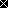 